Правила пожарной безопасности при использовании электроприборов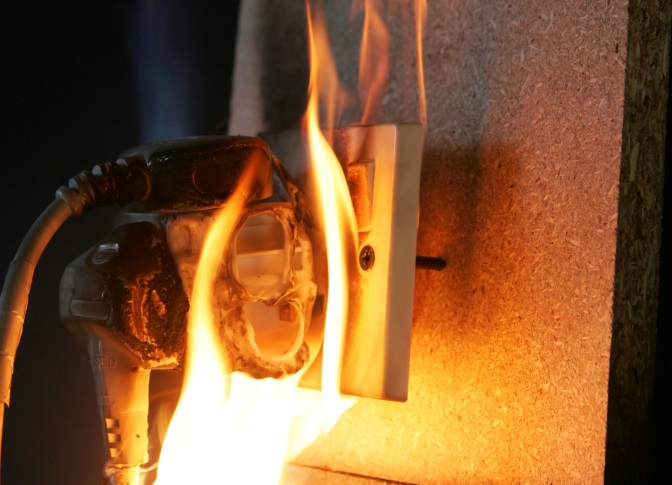 Электричество и электроприборы прочно вошли в современную жизнь. С каждым днем увеличивается ассортимент электроприборов, устройств и машин, без которых уже немыслим быт современного жителя. Это электрические утюги, плитки, рефлекторы, камины, радиаторы, полотеры, стиральные машины, холодильники, электрические дрели и другие электроприборы. Правда, часто люди пренебрегают правилами пользования этими продуктами цивилизации. Неправильная эксплуатация любого электроприбора — это риск возгорания.Для того, что бы  уменьшить риск пожара и безопасно пользоваться электроприборами ОНДПР и ПСО Красносельского района напоминает основные правила:не пользуйтесь неисправными электроприборами;не занимайтесь ремонтом электрооборудования и приборов. Эту работу должен выполнять специалист.прежде, чем включить любой новый электроприбор в сеть, внимательно ознакомьтесь с инструкцией по его эксплуатации;не судите об отсутствии электрического тока по тому, что не включаются бытовые электроприборы или не горит лампочка;не касайтесь одновременно металлического корпуса электроприборов и металлических систем водопровода, отопления, канализации;помните, что плохой контакт в электропроводке приводит к ее нагреву, образованию искр и может стать причиной пожара;пользуйтесь только стандартными предохранителями и плавкими вставками. Никогда не используйте самодельные «жучки». При использовании электронагревательных приборов не допускайте соприкосновения питающего электропровода с нагревательным элементом или нагретой поверхностью;в случае возгорания электроприбора его следует обесточить и накрыть плотной тканью для прекращения доступа кислорода в зону горения. Нельзя тушить водой горящие электроприборы, которые находятся под напряжением;не оставляйте детей без присмотра с включенными электроприборами.                                                                                                                                                                                                                                                                                                                                                    При пожаре необходимо позвонить в службу спасения по номеру 101 или 112!ОНДПР и ПСО Красносельского района 28.10.2020